Во исполнение муниципальной программы МО МР «Печора» «Развитие физической культуры и спорта», утвержденной постановлением администрации МР «Печора» от 31.12.2019 года № 1676, в целях пропаганды здорового образа жизни и дальнейшего развития лыжных гонок в МО МР «Печора» Провести 10 февраля 2024 года в лесопарковой зоне (г. Печора, ул. Чехова)  XLII открытую Всероссийскую массовую лыжную гонку «Лыжня России (далее - соревнования). При температуре ниже минус 15 градусов соревнования переносится на следующие выходные.Утвердить положение о проведении соревнований (приложение 1).Сектору по физкультуре и спорту (Дубинин А.В.) оказать содействие в подготовке и организации соревнований.Сектору молодежной политики (Бобровицкий С.С.) оказать содействие в привлечении волонтеров для проведения соревнований.Бюджетно-финансовому отделу (Рочева А.А.) проверить и профинансировать смету расходов на проведение соревнований   (приложение 2).Организатором соревнований назначить Фотееву Н.В. – тренера МАУ «СШ г. Печора» по лыжным гонкам (по согласованию). Ответственность за проведение соревнований и соблюдение порядка возложить на главную судейскую коллегию (по согласованию).МАУ ДО «СШ г. Печора» (Артеева Т.В.) подготовить место проведения соревнований.Отделу информационно – аналитической работы и контроля (Бревнова Ж.В.) обеспечить фото, видео освещение соревнований.Рекомендовать:ГБУЗ РК «Печорская центральная районная больница» (Банщикова М.В.) обеспечить медицинское сопровождение соревнований (медицинская сестра или фельдшер).ОМВД России по г. Печоре (Семенюк Ю.В.) обеспечить охрану общественного порядка и ограничение движения автотранспорта в зоне проведения соревнований  с 10:00 ч. Настоящее распоряжение подлежит размещению на официальном сайте муниципального района «Печора».Контроль за исполнением распоряжения возложить на заместителя руководителя администрации В.Е. Менникова.И.о. главы муниципального района-руководителя администрации                                                                      Г.С. ЯковинаПриложение 1к распоряжению администрации МР «Печора»от  22 января 2024 г. № 35 -рПОЛОЖЕНИЕо проведении XLII открытой Всероссийской массовой лыжной гонки «Лыжня России»Цели и задачи- пропаганда здорового образа жизни;- привлечение населения к регулярным занятиям спортом;- повышение спортивного мастерства;- определение сильнейших лыжников в возрастных категориях.Программа, сроки и система проведения«Лыжня России» -  самое массовое мероприятие в нашей стране, участниками которого становятся не только спортсмены-профессионалы, но и любители здорового образа жизни.	С 1982 года на старт по всей стране выходят сотни тысяч людей неравнодушных к лыжам и активному отдыху.	В 2024 году «Лыжня России» стартует 10 февраля 2024 г.  	В городе Печора старт традиционно будет дан в сосновом бору лесопарковой зоны по ул. Чехова.		Регистрация участников в массовом забеге будет производиться сектором по физкультуре и спорту администрации МР «Печора». Электронные заявки необходимо направлять на эл. адрес: sport@pechora.rkomi.ru либо пройти регистрацию в каб.124 здания администрации МР Печора (Лениградская, д.15)  с 05 февраля  по 08 февраля 2024 года в рабочее время. Форма заявки прилагается. ПРОГРАММА СОРЕВНОВАНИЙ09:30 – 10:30  Выдача стартовых номеров  и регистрация на масстарт.                                (стартовая поляна леспарковой зоны по ул. Чехова)10:45:00          Построение, официальное открытие 11:00:00          Масстарт на 2024м свободный стиль без учета времени                               (Лесопарковая зона по ул. Чехова)                                           спортивные забеги:11:10:00             Масстарт 1 км свободный стиль юноши, девушки 2014г.р. и моложе11:13:00          Масстарт 2024м свободный стиль  юноши, девушки 2012-2013 г.р.11:18:00          Масстарт 3 км свободный стиль девушки 2011г.р. и старше, женщины11:23:00          Масстарт 5 км свободный стиль  юноши 2011г.р. и старше, мужчины12:30:00          Награждение спортивных забегов3. Участники соревнований К соревнованиям допускаются: мальчики и девочки 2013 г.р. и моложе, мальчики и девочки 2011 – 2012 г.р., юноши и девушки 2009-2010 г.р. 2007 – 2008 г.р., 2005 – 2006 г.р., мужчины и женщины: 2004-1995 г.р., 1994-1985 г.р., 1984-1975 г.р., 1974-1965г.р., 1964 г.р. и старше. Участники мероприятия до 17 лет включительно допускаются только при наличии допуска врача, участники от 18 лет и старше – при наличии допуска врача или личной подписи, подтверждающей персональную ответственность за свое здоровье.4. Руководство проведением Общее руководство подготовкой и проведению соревнований осуществляет сектор по физкультуре и спорту администрации МР «Печора». Непосредственное проведение возлагается на главную судейскую коллегию.Главный судья соревнований в 2024 году – Н.В. Фотеева.5. Обеспечение безопасности участников и зрителей5.1. Спортивные соревнования проводятся на объектах спорта, отвечающих требованиям соответствующих нормативных правовых актов по вопросам обеспечения общественного порядка и безопасности участников и зрителей, а также отвечать требованиям правил вида спорта.5.2. Участие в спортивных соревнованиях осуществляется только при наличии полиса страхования жизни и здоровья от несчастных случаев, который представляется на каждого участника спортивных соревнований в комиссию по допуску участников. Страхование участников спортивных соревнований может производится как за счет бюджетных средств, так и внебюджетных средств в соответствии с законодательством Российской Федерации.5.3. Оказание скорой медицинской помощи осуществляется в соответствии с приказом Министерства здравоохранения и социального развития Российской Федерации от 1 марта 2016 г. № 134 н «О порядке организации оказания медицинской помощи лицам, занимающимся физической культурой и спортом (в том числе при подготовке и проведении физкультурных мероприятий и спортивных мероприятий), включая порядок медицинского осмотра лиц, желающих пройти спортивную подготовку, заниматься физической культурой и спортом в организациях и (или) выполнить нормативы испытаний (тестов) ВФСК «ГТО».5.4. Основанием для допуска спортсмена к спортивным соревнованиям по медицинским заключениям является заявка с отметкой «Допущен» напротив каждой фамилии спортсмена с подписью врача по лечебной физкультуре или врача по спортивной медицине и заверенной личной печатью, при наличии подписи с расшифровкой ФИО врача в конце заявки, заверенной печатью допустившей спортсмена медицинской организации, имеющей лицензию на осуществление медицинской деятельности, перечень работ и услуг, который включает лечебную физкультуру и спортивную медицину (возможна медицинская справка о допуске к соревнованиям, подписанная врачом по лечебной физкультуре или врачом по спортивной медицине и заверенная печатью медицинской организации, отвечающей вышеуказанным требованиям).5.5. Медицинские осмотры участников спортивных соревнований проводятся не ранее, чем за 10 дней до начала проведения спортивных соревнований. 5.6. Мероприятия проводятся при условиях выполнения Методических рекомендаций по организации работы спортивных организаций в условиях сохранения рисков распространения COVID-19.6. Определение победителей Соревнования личные. Победители каждого этапа определяются по лучшему результату в каждой возрастной группе. 7. Награждение участников Победители и призёры награждаются грамотами, медалями.8. Финансовые расходыФинансирование расходов по организации и проведению соревнований (медицинское обслуживание, оплата судейства) производится за счет средств бюджета администрации МР «Печора». 9. ЗаявкиПредварительные заявки на участие в соревнованиях заявки подаются за 3 дня до начала соревнований в сектор по физкультуре и спорту администрации МР «Печора», по адресу: г. Печора, ул. Ленинградская, д. 15 кабинет 124, тел\факс: 8(82142) 7-44-44(доб.1212), электронная почта sport@pechora.rkomi.ru. В мандатную комиссию подаются следующие документы: именная заявка, справка с медицинским допуском.Приложение 2 к распоряжению администрации МР «Печора»от  22 января 2024 г. №  35 - рСмета расходов на организацию и проведение XLII открытой Всероссийской массовой лыжной гонки «Лыжня России»                                                                             ______________ / Дубинин А.В. /АДМИНИСТРАЦИЯ МУНИЦИПАЛЬНОГО РАЙОНА «ПЕЧОРА»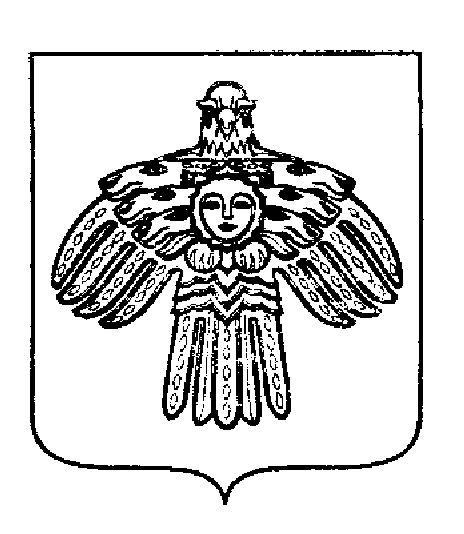 «ПЕЧОРА»  МУНИЦИПАЛЬНÖЙ  РАЙÖНСААДМИНИСТРАЦИЯ РАСПОРЯЖЕНИЕТШÖКТÖМРАСПОРЯЖЕНИЕТШÖКТÖМРАСПОРЯЖЕНИЕТШÖКТÖМ 22 января  2024 г.г. Печора,  Республика Коми           № 35 - рО проведении XLII открытой Всероссийской массовой лыжной гонки «Лыжня России»№НаименованиеРасчетСумма,руб.Статья (раздел)123451Оказание услуг по организации и обслуживанию соревнований (судейство по контакту)- главный судья- главный секретарь- судьи- подготовка мест проведения3 дн. х 350 руб.3 дн. х 350 руб.1 дн. х 6 чел. х 200 руб.2000 руб.5 3002442Страховые взносы во внебюджетные фонды (по контракту)30 %1 5902443 Медицинское обслуживание 4 ч. х 1500 руб.6 000ИТОГО:ИТОГО:ИТОГО:12 890Приложение 3 к положению распоряжения администрации МР «Печора»                                                                                                                        от 22  января 2024 г. № 35-рОФИЦИАЛЬНАЯ ЗАЯВКАПриложение 3 к положению распоряжения администрации МР «Печора»                                                                                                                        от 22  января 2024 г. № 35-рОФИЦИАЛЬНАЯ ЗАЯВКАПриложение 3 к положению распоряжения администрации МР «Печора»                                                                                                                        от 22  января 2024 г. № 35-рОФИЦИАЛЬНАЯ ЗАЯВКАПриложение 3 к положению распоряжения администрации МР «Печора»                                                                                                                        от 22  января 2024 г. № 35-рОФИЦИАЛЬНАЯ ЗАЯВКАПриложение 3 к положению распоряжения администрации МР «Печора»                                                                                                                        от 22  января 2024 г. № 35-рОФИЦИАЛЬНАЯ ЗАЯВКАПриложение 3 к положению распоряжения администрации МР «Печора»                                                                                                                        от 22  января 2024 г. № 35-рОФИЦИАЛЬНАЯ ЗАЯВКАПриложение 3 к положению распоряжения администрации МР «Печора»                                                                                                                        от 22  января 2024 г. № 35-рОФИЦИАЛЬНАЯ ЗАЯВКАПриложение 3 к положению распоряжения администрации МР «Печора»                                                                                                                        от 22  января 2024 г. № 35-рОФИЦИАЛЬНАЯ ЗАЯВКАПриложение 3 к положению распоряжения администрации МР «Печора»                                                                                                                        от 22  января 2024 г. № 35-рОФИЦИАЛЬНАЯ ЗАЯВКА«Лыжня России 2024 год»«Лыжня России 2024 год»«Лыжня России 2024 год»«Лыжня России 2024 год»«Лыжня России 2024 год»«Лыжня России 2024 год»«Лыжня России 2024 год»«Лыжня России 2024 год»«Лыжня России 2024 год»название соревнованийназвание соревнованийназвание соревнованийназвание соревнованийназвание соревнованийназвание соревнованийназвание соревнованийназвание соревнованийназвание соревнованийнаименование предприятия, учреждения, пр.наименование предприятия, учреждения, пр.наименование предприятия, учреждения, пр.наименование предприятия, учреждения, пр.наименование предприятия, учреждения, пр.наименование предприятия, учреждения, пр.наименование предприятия, учреждения, пр.наименование предприятия, учреждения, пр.наименование предприятия, учреждения, пр.№п/пФамилия, ИмяФамилия, ИмяГод рожденияСпорт.квалиф.Подпись,печать врачаПодпись,печать врачаМАССОВЫЙ ЗАБЕГ НА 2 КМ БЕЗ УЧЕТА ВРЕМЕНИ.МАССОВЫЙ ЗАБЕГ НА 2 КМ БЕЗ УЧЕТА ВРЕМЕНИ.СПОРТИВНЫЙ ЗАБЕГ НА 2024 МСПОРТИВНЫЙ ЗАБЕГ НА 2024 МСПОРТИВНЫЙ ЗАБЕГ НА 1 КМСПОРТИВНЫЙ ЗАБЕГ НА 1 КМСПОРТИВНЫЙ ЗАБЕГ НА 3 КМСПОРТИВНЫЙ ЗАБЕГ НА 3 КМСПОРТИВНЫЙ ЗАБЕГ НА 5 КМСПОРТИВНЫЙ ЗАБЕГ НА 5 КМДопущено к соревнованиям (количество)Допущено к соревнованиям (количество)ФИО врача (подпись, печать медицинского учреждения)ФИО врача (подпись, печать медицинского учреждения)Представитель командыПредставитель команды                                                                          М.П.                                                                           М.П.                                                                           М.П.                                                                           М.П. ФИОФИОФИОФИО